МИНИСТЕРСТВО ОБРАЗОВАНИЯ И НАУКИ РЕСПУБЛИКИ ДАГЕСТАНМКОУ «АПШИНСКАЯ СРЕДНЯЯ ОБЩЕОБРАЗОВАТЕЛЬНАЯ ШКОЛА»Россия, Республика Дагестан, 368204, Буйнакский район, с.Апши  т. (8903) 428-07-66, apshy@mail.ru      
                                                                                                      Утверждаю:                                                                                      Директор МКОУ «Апшинская СОШ                                                                             ____________ Р.А.Магомедова                                                                     Приказ №   от  30.08.2017 г  
                                           Дорожная карта                 по профилактике безнадзорности                и правонарушений несовершеннолетних Программа разработана на основании следующих документов:1. Федеральный закон от 24 июня 1999 года  № 120-ФЗ "Об основах системы профилактики безнадзорности и правонарушений несовершеннолетних" 2.Федеральный закон от 28 декабря 2010 г. №427–Ф3 «О внесении изменений в Федеральный закон.
 3.Закон  Республики Дагестан: от 5 апреля 2010 г. № 12 Об утверждении республиканской целевой программы.   "Об основах системы профилактики безнадзорности и правонарушений несовершеннолетних"4.Письмо Минобрнауки РД №17/06-18 от 10 января 2014 г.                            Пояснительная запискаСодержание проблемы и обоснование необходимости её решения программными методамиДетская безнадзорность и беспризорность - следствие современной социально-экономической и духовно-нравственной ситуации в России и Дагестане, которая характеризуется нарастанием социального неблагополучия семей, падением их жизненного уровня, криминализацией среды, ростом преступности среди взрослых и порождают опасные для подрастающего поколения и общества в целом тенденции: рост числа граждан, лишённых родительских прав, что предопределяет широкое распространение социального сиротства и беспризорности среди несовершеннолетних;массовые нарушения прав детей;рост ранней алкоголизации и наркомании подростков, который ведёт к увеличению числа преступлений, совершённых несовершеннолетними;омоложение преступности;увеличение числа несовершеннолетних правонарушителей из семей, находящихся в социально-опасном положении.Эти тревожные тенденции свидетельствуют о необходимости совершенствования системы профилактики безнадзорности и правонарушений несовершеннолетних. С целью систематизации работы образовательного учреждения в области профилактики была создана программа профилактики правонарушений среди несовершеннолетних в МКОУ "Апшинская СОШ" с. Апши. Цель программы: создание оптимальных условий для адаптации детей в социуме и утверждение среди сверстников учащихся, находящихся в трудной ситуации, через вовлечение их во внеурочную деятельность.Задачи программы: обеспечение учащимся психолого-педагогического сопровождения для реализации прав на получение основного общего образования; организация и совершенствование внеучебной деятельности, направленной на вовлечение учащихся в досуговые мероприятия;предупреждение правонарушений среди учащихся школы и профилактике здорового образа жизни.                                                           Ожидаемый результат:В ходе реализации программы, направленной на совершенствование и дальнейшее развитие систем по профилактике правонарушений среди несовершеннолетних, планируется достижение следующих результатов: 1. Повышение уровня социальной адаптации учащихся.2. Снижение числа правонарушений, совершенными несовершеннолетними детьми.3. Снижение количества учащихся, состоящих на различных формах учета.4. Снижение  количества пропусков уроков по неуважительной причине.Классные  часы по профилактике безнадзорности и правонарушений среди несовершеннолетнихЗам.директора по ВР _____________/Б.Р. Магомедова/№Проводимые мероприятия.КлассКол-воСрокиПриглашенныеОтветственные1Проведение  рейдов по неблагополучным семьям с целью выявления готовности детей к школе1-1115.08Соц. педагог- Магомедова П.М.психолог-Шайхова Ш.М.2«Неделя подростка»  проведение профилактической работы и встреч  с родителями несовершеннолет-них.10.09РодителиСоц. педагог-Магомедова П.М.3Акция "Безнадзорных".5-1121.09Зам.директор по ВР.Магомедова Б.Р.4Беседа "Семья- забота".1-1126.10Соц.педагог- Магомедова П.М.Классные рук.5Родительское собрание "Свободное время ваших детей".1-11По графикуРодителиКлассные руководители.6 диспут 8-9В течение годаПсихолог Кл. рук.7«день профилактики».1-1130 .04Зам.директор по ВР.Магомедова Б.Р Соц. педагог- Магомедова П.М.психолог-Шайхова Ш.М.8встреча  с медицинскими работниками,19.11Детский фельдшерРашидова А .Зам.директор по ВР.Магомедова Б.Р9встреча с работниками правоохранительных органов о влиянии наркомании, токсикомании .8-1120.01Инспектор по охране прав детстваСоц. педагог- Магомедова П.М.психолог-Шайхова Ш.М.10Рейд "Подросток".Сен-тябрь,майСоц. педагог- Магомедова П.М.психолог-Шайхова Ш.М.Зам.директор по В.Р11Цикл классных часов1-11По гра-фикуКлассные  руко-водители12Проведение рейдов по неблагополучным семьям.По гра-фикуСовет профилактики.13"Девятиклассник"   оказание  помощи в трудоустройстве уч-ся не продолживших учебу.В течение годаЗам.директор по В.Р. Соц. педагог.14Проведение  анкетирования среди подростков «группы риска», детей из неблагополучных семей, «Мои планы на лето» с целью выявления их занятости летом 5-112 раза в годПсихолог-Шайхова Ш.М.15Тренинги и ролевые игры 5-8В течение годаСоц. педагог- Магомедова П.М.психолог-Шайхова Ш.М.№Темы классных часов  1-4клСроки проведенияСроки проведенияКвартал1«Можно ли исправить то, что уже совершил?» -, 1январьянварь        I2    .«Бродяжничество – путь к преступлению» - 2январьянварь        I3. «Я отвечаю за свои поступки»  3февральфевраль        I411.«Правонарушение. Как его избежать?»4мартмарт        I5.«Что мы знаем о правонарушениях?» 1апрельапрель        II6 «Твоё место в жизни» - 2апрельапрель        II7"Беспризорники -кто они?"3маймай        II8"Чтобы не случилось беды"4маймай        II9"Дети  сироты"1сентябрьсентябрь        III10" Моя семья – моя опора"2сентябрьсентябрь        III11" Нет ближе друга, чем мои родители"3октябрьоктябрь        III12"Безнадзорные дети"1октябрьоктябрь        III13"Мы разные, но у нас одинаковые права"2ноябрьноябрь        III14"Что значить любить маму и папу?"3ноябрь        IV        IV15"Что такое беспризорность?"4декабрь        IV        IV№Темы классных часов  5-11клСроки проведенияСроки проведенияКвартал1«Преступление и наказание» 7январьянварь        I2«От безответственности до преступления один шаг», 5январьянварь        I3 «Права и обязанности школьника» 6февральфевраль        I4 «Ответственность несовершеннолетнего за кражи и мелкие хищения» 10-11мартмарт        I5"Беспризорники России"7апрельапрель        II6" Как жить в мире с родителями8апрельапрель        II7Горькая судьба».9маймай        II8Дети и преступность10маймай        II9" Наша пристань – родительский дом"11сентябрьсентябрь       III10Кл. час Безнадзорность и правонарушения несовершеннолетних9сентябрьсентябрь       III11Просмотр худ.фильма «Педагогическая поэма»7октябрьоктябрь       III12Беседа "Семья- забота".8октябрьоктябрь       III13"Суд над проступками".6ноябрьноябрь       III14 "Не переступай черту"5ноябрь         IV         IV15Беседа: Тема беспризорности в фильмах и произведениях»11декабрь         IV         IV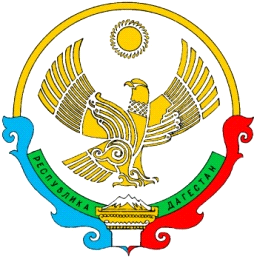 